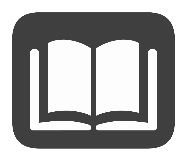 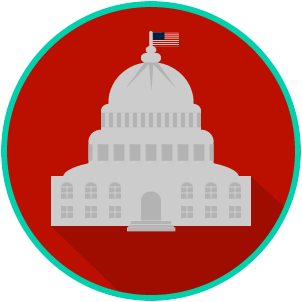 Reading: Understanding “We the People” Benchmark Clarification 3: Students will recognize that the intention of the phrase “We the People” means that government depends on the people for its power and exists to serve them.Reading TaskResponseWhat ideas are presented in the reading?What is the central idea of the reading?Select two words or phrases that support the central idea.How might this reading connect to your own experience or something you have seen, read, or learned before?What does the phrase ‘We the People’ mean? The phrase ‘We the People’ means: